                                                     Информация о проведении беседы «Мы такие разные,-и все таки мы вместе».Цель: способствовать улучшению социально - психологического климата в классном коллективе. Задачи: Создать условия для формирования терпимости к различиям между людьми (индивидуальным, различиям по полу, возрасту, социальному положению, национальности, мировоззрению); развивать чувство собственного достоинства и умение уважать достоинство других; воспитывать уважительное отношение к своим правам и правам других людей.В 8б классе была проведена беседа «Мы такие разные,-и все таки мы вместе».  На протяжении всей беседы учащиеся внимательно слушали учителя , показали свои знания  по этому направлению, повторили правила  безопасного поведения при террористических актах . 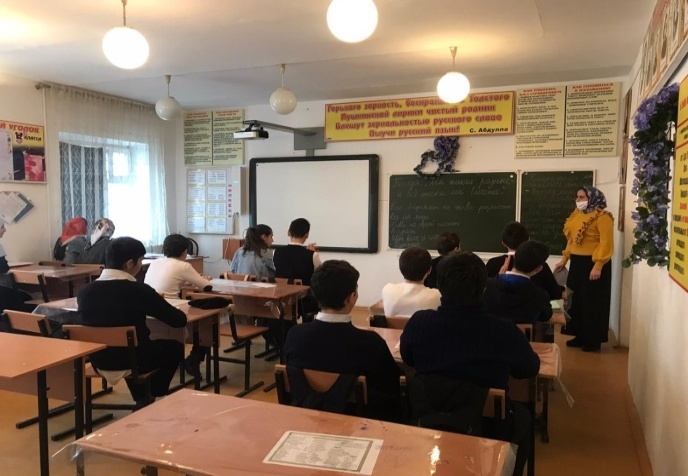 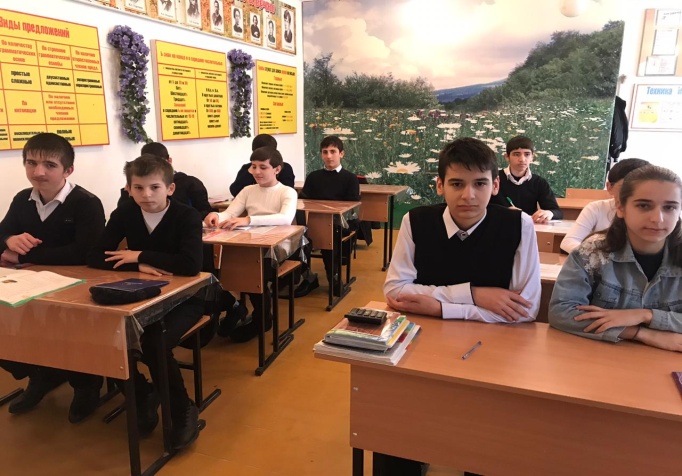 